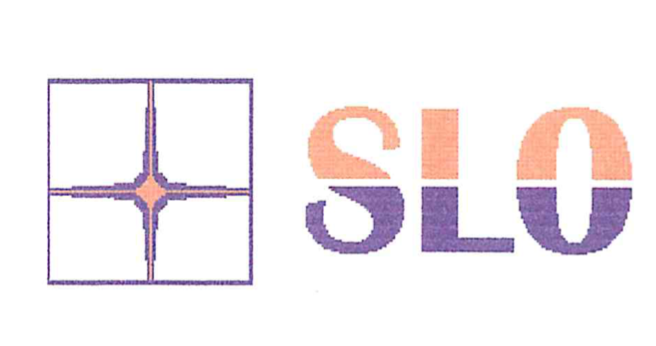 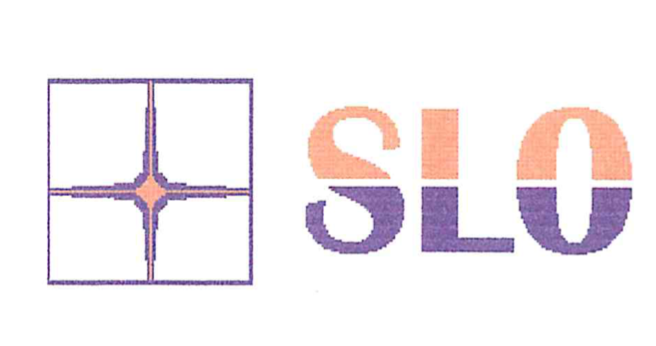 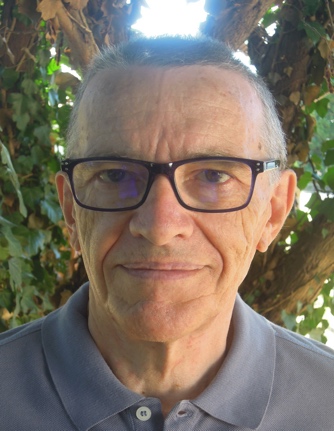 BULLETIN D’INSCRIPTION JOURNEES    S. L. O. des 6 et 7 décembre 2020 Docteur Jean-Paul MEUNIER Chirurgien-dentiste fonctionnaliste, occlusodontiste, neuralthérapeute et acupuncteur (enseignant depuis 1980)  SAVOIR TESTER : Pourquoi , Comment ? Nom : 		_________________________   		(1 Fiche par personne inscrite SVP)Prénom :	 _________________________ Profession : 	________________________________ Adresse : 	_________________________ Ville :		 _________________________ Code postal :	 _________________________ Tél : 		_________________________    		 portable :  _________________________Courriel : 	____________________________________ @________________________________Vendredi 	   	praticien 210€    		 	assistante 150€    	=     	 ______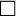 Samedi 		  	praticien 190€    		 	assistante 150€    	= 	______   								TOTAL		=	______Chèque d’acompte pour inscription de 50% du total à l’ordre de la Société Lyonnaise d’Occlusodontie (S.L.O.), à envoyer au Dr Christine PEREZ – trésorière S.L.O. - 100 rue Bergson 42000 ST ETIENNE – (06.70.38.68.01).Ou virement bancaire IBAN : FR76 1027 8073 0100 0142 4554 091 		 BIC : CMCIFR2ACONDITIONS D’ANNULATION :  acompte retenu et encaissé 15 jours avant la date.Dr Michèle PAPILLARD Société Lyonnaise d’Occlusodontie, 10 rue Émile Zola.  69002 LYON (07.82.95.98.78)